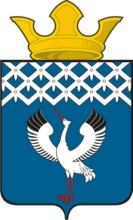 Российская ФедерацияСвердловская областьДумамуниципального образованияБайкаловского сельского поселения17-е заседание 3-го созыва                                                                     РЕШЕНИЕ                                                                      28.12.2015 г.                                    с. Байкалово                                                       № 85О внесении изменений в Правила землепользования и застройки муниципального образования Байкаловского сельского поселения Байкаловский муниципальный район Свердловской области  (в том числе в карту зонирования) в части изменения наименования зон 	В соответствии с Градостроительным и Земельным кодексами Российской Федерации, Федеральным законом от 06.10.2003 № 131-ФЗ "Об общих принципах организации местного самоуправления в Российской Федерации", Уставом Байкаловского сельского поселения и протоколом публичных слушаний от 14.12.2015года, Дума муниципального образования Байкаловского сельского поселенияРЕШИЛА:1. Внести изменения в  наименования зон земельных участков с Ж-1 (зона жилых домов усадебного типа) на ОДК (общественно-деловая зона комплексная)  в отношении земельного участка, расположенного  в с. Байкалово, по ул. Советская,  дом  4 (Архив), ограниченного с северной стороны ул.Советская, дом  2 (Музей) с южной стороны ул.Советская, дом 8 (жилой дом).2. Направить настоящее решение в Байкаловский отдел филиала ФГБУ «ФКП Росреестра» по Свердловской области.3. Настоящее решение  опубликовать (обнародовать) в «Муниципальном вестнике» - приложении к газете «Районные будни» и на официальном сайте Байкаловского сельского поселения: www.bsposelenie.ru.И.о.главы муниципального образованияБайкаловского сельского поселения                           _______________Д.В.Лыжин 28  декабря 2015 г.Председатель Думымуниципального образования Байкаловского сельского поселения                            _____________ С.В. Кузеванова28  декабря 2015 г.